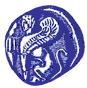 ΠΑΝΕΠΙΣΤΗΜΙΟ ΑΙΓΑΙΟΥΤΜΗΜΑ ΔΙΟΙΚΗΣΗΣ ΕΠΙΧΕΙΡΗΣΕΩΝΜΕΤΑΠΤΥΧΙΑΚΟ ΠΡΟΓΡΑΜΜΑ ΣΠΟΥΔΩΝ ΣΤΗ ΔΙΟΙΚΗΣΗ ΕΠΙΧΕΙΡΗΣΕΩΝ ΓΙΑ ΣΤΕΛΕΧΗ – EXECUTIVE ΜΒΑΠΡΟΣΚΛΗΣΗ ΕΚΔΗΛΩΣΗΣ ΕΝΔΙΑΦΕΡΟΝΤΟΣΓΙΑ ΤΗΝ ΕΠΙΛΟΓΗ ΜΕΤΑΠΤΥΧΙΑΚΩΝ ΦΟΙΤΗΤΩΝ ΚΑΙ ΦΟΙΤΗΤΡΙΩΝΑΚΑΔΗΜΑΪΚΟΥ ΕΤΟΥΣ 2018- 2019                                  Χίος, 19/9/2018                                 Α.Π.:1957Το Τμήμα Διοίκησης Επιχειρήσεων οργανώνει και λειτουργεί από το ακαδημαϊκό έτος 2015-16 Πρόγραμμα Μεταπτυχιακών Σπουδών  στη Διοίκηση Επιχειρήσεων (M.B.A.) (ΦΕΚ Επανίδρυσης 3246/08-08-18 τεύχος Β), το οποίο οδηγεί σε Δίπλωμα Μεταπτυχιακών Σπουδών  στη Διοίκηση Επιχειρήσεων για Στελέχη -Executive M.B.A..Αντικείμενο του Προγράμματος Μεταπτυχιακών Σπουδών είναι η παροχή γνώσεων, ικανοτήτων, τεχνικών και εν γένει εργαλείων διοίκησης με σκοπό τη δημιουργία στελεχών, υψηλού επιστημονικού επιπέδου. Το Πρόγραμμα με τη χρήση σύγχρονων μεθόδων εκπαίδευσης δίνει έμφαση στην καινοτομία και την ποιότητα και είναι προσανατολισμένο στην ανάπτυξη της κουλτούρας και των ικανοτήτων που απαιτεί ο ηγετικός ρόλος των στελεχών. Το Πρόγραμμα εστιάζει στους τομείς της Διοίκησης Επιχειρήσεων, της Επιχειρηματικότητας και της Λογιστικής & Χρηματοοικονομικής.Για την απόκτηση του Δ.Μ.Σ. απαιτείται η επιτυχής εξέταση σε όλα τα μαθήματα του προγράμματος σπουδών, η επιτυχής εκπόνηση της μεταπτυχιακής διπλωματικής εργασίας και η συγκέντρωση 75 πιστωτικών μονάδων (ECTS).Κατά το ακαδημαϊκό έτος 2018-19 θα εισαχθούν στο  Π.Μ.Σ. στη Διοίκηση Επιχειρήσεων (M.B.A.)  κατ’ ανώτατο όριο τριάντα  μεταπτυχιακοί/ες φοιτητές/τριες.  Στο ΠΜΣ γίνονται δεκτοί και δεκτές κάτοχοι τίτλου του πρώτου κύκλου σπουδών Α.Ε.Ι (Πανεπιστημίων και Τ.Ε.Ι.) της ημεδαπής ή ομοταγών ιδρυμάτων της αλλοδαπής. Επίσης, γίνονται δεκτοί πτυχιούχοι από τα Ανώτατα Στρατιωτικά Εκπαιδευτικά Ιδρύματα (Α.Σ.Ε.Ι.) της χώρας, ήτοι οι απόφοιτοι από τη Στρατιωτική Σχολή Ευελπίδων, από τη Σχολή Ναυτικών Δοκίμων και από τη Σχολή Ικάρων (άρθρο 88 Ν.3883/2010 ΦΕΚ 167/24-9-2010, τ. Α΄). Επίσης, γίνονται δεκτοί και πτυχιούχοι από τη Σχολή Αξιωματικών της Ελληνικής Αστυνομίας (άρθρο 38 Ν.4249/2014 (ΦΕΚ 73 Α΄).Επίσης, γίνονται δεκτοί επί πτυχίω φοιτητές και φοιτήτριες των ιδρυμάτων της ημεδαπής, υπό την προϋπόθεση ότι θα έχουν ολοκληρώσει τις υποχρεώσεις τους και θα έχουν προσκομίσει σχετική βεβαίωση μέχρι την ημερομηνία εγγραφής τους στο Π.Μ.Σ. Δίπλωμα Μεταπτυχιακών Σπουδών δεν απονέμεται σε φοιτητή/τρια του/της οποίου/ας ο τίτλος σπουδών πρώτου κύκλου από ίδρυμα της αλλοδαπής δεν έχει αναγνωριστεί από το Διεπιστημονικό Οργανισμό Αναγνώρισης Τίτλων Ακαδημαϊκών και Πληροφόρησης (Δ.Ο.Α.Τ.Α.Π.), σύμφωνα με το Ν. 3328/2005 (Α' 80) –σχετ. άρθρο 34 παρ. 7 του Ν. 4485/17Το Π.Μ.Σ. ξεκινά το χειμερινό εκάστου ακαδ. έτους. Η χρονική διάρκεια φοίτησης στο ΠΜΣ που οδηγεί στη λήψη Διπλώματος Μεταπτυχιακών Σπουδών (Δ.Μ.Σ.) ορίζεται σε ένα ημερολογιακό έτος, δηλαδή σε δύο (2) ακαδημαϊκά εξάμηνα, στα οποία περιλαμβάνεται και ο χρόνος εκπόνησης διπλωματικής εργασίας κατά τη διάρκεια της θερινής περιόδου.Ο ανώτατος επιτρεπόμενος χρόνος ολοκλήρωσης των σπουδών, ορίζεται στα 4 (τέσσερα) ακαδημαϊκά εξάμηνα.Για την παρακολούθηση του Π.Μ.Σ. προβλέπεται η καταβολή διδάκτρων, ύψους 4.800 €. Τα  δίδακτρα καταβάλλονται  σε δόσεις κατά την εγγραφή και κατά την έναρξη των εξαμήνων. Στους μεταπτυχιακούς/ες φοιτητές/τριες παρέχεται αριθμός υποτροφιών, δυνατότητα δωρεάν σίτισης και στέγασης σύμφωνα με τα προβλεπόμενα στο Νόμο και στους Κανονισμούς-Αποφάσεις του Ιδρύματος.H επιλογή των Μεταπτυχιακών Φοιτητριών/τριων γίνεται µε συνεκτίμηση των εξής  κριτηρίων:Βαθμός πτυχίου /διπλώματος σε ποσοστό 20%.Βαθμολογία στα προπτυχιακά μαθήματα, που είναι σχετικά με το γνωστ. αντικείμενο του Π.Μ.Σ. (μέσος όρος βαθμολογίας) σε ποσοστό 5%. Επίδοση στην Διπλωματική Εργασία, όπου αυτή προβλέπεται στον πρώτο κύκλο σπουδών σε ποσοστό 5%Ερευνητική ή επαγγελματική δραστηριότητα μεγαλύτερη των δύο ετών, σε ποσοστό 10%Ερευνητική ή επαγγελματική δραστηριότητα σχετική με το αντικείμενο του ΠΜΣ, σε ποσοστό 10%Πιστοποιημένη γνώση της αγγλικής γλώσσας ως απαραίτητη προϋπόθεση σε επίπεδο που ορίζεται από τη Συνέλευση του Τμήματος, επιπέδου Β2 και άνω,  σε ποσοστό 10%. (Το επίπεδο γλωσσομάθειας της ξένης γλώσσας αποδεικνύεται με τους εξής τρόπους: α) Κρατικό Πιστοποιητικό του Ν. 2740/1999, όπως αντικαταστάθηκε με την παρ. 19 του άρθρου 13 του Ν. 3149/2003, β) Πτυχίο Ξένης Γλώσσας και Φιλολογίας ή Πτυχίο Ξένων Γλωσσών Μετάφρασης και Διερμηνείας της ημεδαπής ή αντίστοιχο και ισότιμο σχολών της αλλοδαπής, γ) Πτυχίο, προπτυχιακό ή μεταπτυχιακό δίπλωμα ή διδακτορικό δίπλωμα οποιουδήποτε αναγνωρισμένου ιδρύματος τριτοβάθμιας εκπαίδευσης της αλλοδαπής,δ) Απολυτήριο τίτλο ισότιμο των ελληνικών σχολείων Δευτεροβάθμιας Εκπαίδευσης, εφόσον έχουν αποκτηθεί μετά από κανονική φοίτηση τουλάχιστον έξι ετών στην αλλοδαπή. Η άδεια επάρκειας διδασκαλίας ξένης γλώσσας δεν αποδεικνύει τη γνώση ξένης γλώσσας (π.δ. 347/2003). Οι υποψήφιοι που είναι κάτοχοι της σχετικής άδειας πρέπει να προσκομίσουν επικυρωμένο αντίγραφο και ακριβή μετάφραση του τίτλου σπουδών βάσει του οποίου εκδόθηκε η άδεια επάρκειας διδασκαλίας ξένης γλώσσας).Δημοσιεύσεις και συγγραφική δραστηριότητα σε ποσοστό 5%Συστατικές επιστολές σε ποσοστό 5%Προφορική συνέντευξη σε ποσοστό 30%Οι υποψήφιοι/ες που πληρούν τις τυπικές προϋποθέσεις θα κληθούν, στη συνέχεια, σε συνεντεύξεις που θα πραγματοποιηθούν στην έδρα του Τμήματος, (παρέχεται η δυνατότητα η συνέντευξη να πραγματοποιηθεί με τη χρήση νέων τεχνολογιών), σε χρονικό διάστημα που θα γνωστοποιηθεί στους/στις υποψηφίους/ες και θα αναρτηθεί στην Ιστοσελίδα του ΠΜΣ.Η υποβολή των αιτήσεων είναι μέχρι τις 25 Σεπτεμβρίου 2018 και ώρα 12.00.Οι ενδιαφερόμενοι/ες πρέπει να υποβάλουν την υποψηφιότητα τους μέσω του ηλεκτρονικού συστήματος «ΝΑΥΤΙΛΟΣ» του Πανεπιστημίου Αιγαίου στη διεύθυνση: https://nautilus.aegean.gr/ μέχρι τις 19 Σεπτεμβρίου 2018και ώρα 13.00 αφού ακολουθήσουν προσεκτικά τις οδηγίες που περιέχονται στο εγχειρίδιο χρήσης: https://nautilus.aegean.gr/applicant_manual.pdfΟι υποψήφιοι/ες καλούνται να υποβάλουν εμπρόθεσμα τα παρακάτω δικαιολογητικά ηλεκτρονικά (ενδεικτικά και πάντα λαμβανομένων υπόψη των νομικών προβλέψεων): Αίτηση υποβολής υποψηφιότηταςΒιογραφικό σημείωμα Αναγνωρισμένη με αποδεικτικά, επαγγελματική ή ερευνητική δραστηριότητα τουλάχιστον δύο ετών Φωτοτυπία πτυχίου/διπλώματος ή Βεβαίωση Περάτωσης Σπουδών Φωτοτυπία Πιστοποιητικού αναλυτικής βαθμολογίας στο οποίο θα αναγράφεται ο βαθμός πτυχίου/διπλώματοςΔημοσιεύσεις σε περιοδικά με κριτές και ανακοινώσεις σε επιστημονικά συνέδρια, εάν υπάρχουνΦωτοτυπία δύο όψεων της αστυνομικής ταυτότητας Δύο συστατικές επιστολές Πιστοποιητικό γλωσσομάθειας αγγλικής γλώσσας, επιπέδου Β2 και άνωΟι φοιτητές/τριες από ιδρύματα της αλλοδαπής πρέπει να προσκομίσουν πιστοποιητικό αναγνώρισης από τον ΔΟΑΤΑΠ, σύμφωνα με το άρ.34, παρ. 7 του Ν. 4485/17.Οι φοιτητές/τριες της από ιδρύματα της αλλοδαπής με τις προϋποθέσεις της παραγράφου 9 που κατέχουν πτυχίο από αγγλόφωνο πρόγραμμα σπουδών, απαλλάσσονται της υποχρέωσης προσκόμισης πιστοποιητικού γλωσσομάθειας.Οι φοιτητές/τριες από ιδρύματα της αλλοδαπής πρέπει να προσκομίσουν πιστοποιητικό αναγνώρισης από τον ΔΟΑΤΑΠ, σύμφωνα με το άρ.34, παρ. 7 του Ν. 4485/17.Τα αποτελέσματα επιλογής των Υποψηφίων θα αναρτηθούν στην Ιστοσελίδα του ΠΜΣ. Περισσότερες πληροφορίες: E: http://mba.aegean.gr https://www.facebook.com/MBA.AegeanΓραμματεία του Π.Μ.Σ. στη Διοίκηση Επιχειρήσεων του Πανεπιστημίου Αιγαίου, Μιχαήλ Λιβανού 54, Τ.Κ. 82 100, Χίος τηλ. επικοινωνίας 22710 35122 & 35120, από 8.00-14.30, fax: 2271035129, e-mail: mba@aegean.gr                                                                                               Ο Πρόεδρος του ΤμήματοςΚωνσταντόπουλος Νικόλαος                                                                                                         Καθηγητής    